 Антитеррористическая комиссия в Ленинском муниципальном районе Волгоградской области______________________________________________________________________________ПРОТОКОЛОт 12.05.2021 № 2	Присутствовали:	Приглашены:	- Геровский Александр Владимирович - заместитель начальника ОМВД по Ленинскому району;	- Яров Дмитрий Сергеевич – помощник прокурора Ленинского рай	- Петрова Людмила Анатольевна – начальник отдела образования администрации Ленинского муниципального района.Повестка дня:1. О проведении комиссионных обследований объектов (территорий) с массовым пребыванием людей, включая объекты образования, учреждения здравоохранения, социального обслуживания и другие учреждения социальной сферы, в том числе с массовым пребыванием людей, на предмет соответствия их требованиям к антитеррористической защищенности.Докладчик: Костина Ольга Анатольевна – консультант администрации Ленинского муниципального района, секретарь антитеррористической комиссии. Содокладчик:Яров Дмитрий Сергеевич – старший инспектор надзорной деятельности и профилактической работы УНД ПР ГУ МЧС России по Волгоградской области.2. О проведении тренировок по вопросам организации режимно-досмотровых мероприятий, пропускного режима и обеспечения комплексной безопасности на объектах (территориях) с массовым пребыванием людей.Докладчик: Костина Ольга Анатольевна – консультант администрации Ленинского муниципального района, секретарь антитеррористической комиссии. Содокладчик:Геровский Александр Владимирович – начальник полиции отдела МВД России по Ленинскому району.3. О внесении изменений в решение антитеррористической комиссии в Ленинском муниципальном районе Волгоградской области от 26.12.2019 № 76 «Об организации деятельности и утверждении персонального состава антитеррористической комиссии в Ленинском муниципальном районе».Докладчик: Костина Ольга Анатольевна – консультант администрации Ленинского муниципального района.	Слушали: 1. О проведении комиссионных обследований объектов (территорий) с массовым пребыванием людей, включая объекты образования, учреждения здравоохранения, социального обслуживания и другие учреждения социальной сферы, в том числе с массовым пребыванием людей, на предмет соответствия их требованиям к антитеррористической защищенности.Выступили:- Денисов Андрей Владимирович – глава Ленинского муниципального района, председатель антитеррористической комиссии; - Геровский Александр Владимирович - заместитель начальника ОМВД по Ленинскому району;- Петрова Людмила Анатольевна – начальник отдела образования администрации Ленинского муниципального района;- Чуланова Татьяна Юрьевна – заместитель главы Ленинского муниципального района;- Колтунов Алексей Викторович – заместитель главы Ленинского муниципального района.Решили: Решение 2/1 принято единогласно.2. О проведении тренировок по вопросам организации режимно-досмотровых мероприятий, пропускного режима и обеспечения комплексной безопасности на объектах (территориях) с массовым пребыванием людей.Выступили: - Денисов Андрей Владимирович – глава Ленинского муниципального района, председатель антитеррористической комиссии;	- Геровский Александр Владимирович - заместитель начальника ОМВД по Ленинскому району. - Наурзалиев Руслан Юрьевич – начальник Ленинской пожарно-спасательной части 5 отряда ФПС ГУ МЧС России по Волгоградской области;- Колтунов Алексей Викторович – заместитель главы Ленинского муниципального района.- Чуланова Татьяна Юрьевна – заместитель главы Ленинского муниципального района.Решили: Решение 2/2 принято единогласно.3. О внесении изменений в решение антитеррористической комиссии в Ленинском муниципальном районе Волгоградской области от 26.12.2019 № 76 «Об организации деятельности и утверждении персонального состава антитеррористической комиссии в Ленинском муниципальном районе».Выступили: - Денисов Андрей Владимирович – глава Ленинского муниципального района, председатель антитеррористической комиссии;Решение 2/3 принято единогласно.Председатель АТК в Ленинском муниципальном районе					А.В. ДенисовСекретарь АТК	в Ленинском муниципальном районе 					О.А. Костина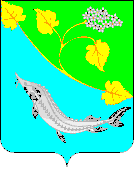 Председатель- Денисов Андрей Владимирович – глава Ленинского муниципального района.Секретарь- Костина Ольга Анатольевна – консультант администрации Ленинского муниципального района.Колтунов Алексей Викторович-заместитель главы Ленинского муниципального района;Корнеева Наталья Владимировна-председатель Ленинской районной Думы;НаурзалиевРуслан Юрьевич-начальник Ленинской пожарно-спасательной части 5 отряда ФПС ГУ МЧС России по Волгоградской области;начальник Ленинской пожарно-спасательной части 5 отряда ФПС ГУ МЧС России по Волгоградской области;Чуланова Татьяна Юрьевна-заместитель главы Ленинского муниципального района.